REPUBLIKA HRVATSKA PRIMORSKO-GORANSKA ŽUPANIJA OPĆINA MRKOPALJTemeljem članka 39. Zakona o proračunu ( NN br. 87/08, 136/12, i 15/15 ) i članka 29. Statuta Općine Mrkopalj (Službene novine Primorsko goranske županije 24//09, 34/09 -ispr., 13/13, 19/13, 8/18, 18/20), Općinsko vijeće Općine Mrkopalj na sjednici održanoj 18. prosinca 2020. godine donijelo jeIzmjene i dopune Proračuna Općine Mrkopalj za 2020. godinu sa Projekcijama proračunaza 2021. i 2022. godinuOPĆI DIOČlanak 1.U Proračunu Općine Mrkopalj za 2020. godinu i Projekcijama za 2021. i 2022. godinu ( Službene novine Primorsko goranske županije br. 32/19, 26/20, 36/20), članak 1. mijenja se i glasi:Plan proračuna 2020	Povećanje /	Plan proračuna 2020- 2. Rebalans	smanjenje	- 3. RebalansRAČUN PRIHODA I RASHODAPrihodi poslovanja	7.451.303,30 kn	189.796,70 kn	7.641.100,00 knPrihodi od prodaje nefinancijske imovine	194.000,00 kn	-166.000,00 kn	28.000,00 knUKUPNO PRIHODA	7.645.303,30 kn	23.796,70 kn	7.669.100,00 knRashodi poslovanja	4.505.250,00 kn	-122.863,00 kn	4.382.387,00 knRashodi za nabavu nefinancijske imovine	4.304.750,00 kn	-1.115.037,00 kn	3.189.713,00 knUKUPNO RASHODA	8.810.000,00 kn	-1.237.900,00 kn	7.572.100,00 knRAZLIKA VIŠAK/MANJAK	-1.164.696,70 kn	1.261.696,70 kn	97.000,00 knRASPOLOŽIVA SREDSTAVA IZ PRETHODNIH GODINAČlanak 2.Prihodi i primici, te rashodi i izdaci po ekonomskoj klasifikaciji utvrđeni u Računu prihoda i rashoda i Računu financiranja, mijenjaju se kako slijedi:Članak 3.Rashodi poslovanja i izdaci za nabavu nefinancijske imovine raspoređuju se po izvorima, korisnicima, aktivnostima i projektima u Posebnom dijelu ovih Izmjena i dopuna Proračuna.Članak 4.Sve ostale odredbe Proračuna ostaju nepromijenjene.Članak 5.Ove izmjene i dopune Proračuna za 2020. godinu stupaju na snagu prvi dan nakon objave u Službenim novinama Primorsko goranske županije.KLASA: 021-05/20-01/01	Općinsko vijeće Općine Mrkopalj URBROJ: 2112-05-01-20-28		PredsjednikMrkopalj, 18. prosinca 2020. godine	Zvonko Matković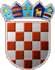 REPUBLIKA HRVATSKAPRIMORSKO-GORANSKA ŽUPANIJAOPĆINA MRKOPALJREPUBLIKA HRVATSKAPRIMORSKO-GORANSKA ŽUPANIJAOPĆINA MRKOPALJREPUBLIKA HRVATSKAPRIMORSKO-GORANSKA ŽUPANIJAOPĆINA MRKOPALJREPUBLIKA HRVATSKAPRIMORSKO-GORANSKA ŽUPANIJAOPĆINA MRKOPALJREPUBLIKA HRVATSKAPRIMORSKO-GORANSKA ŽUPANIJAOPĆINA MRKOPALJUkupan donos viška/manjka iz prethodnih godinaDio koji će se rasporediti/pokriti u razdoblju145.196,70 kn145.196,70 kn-145.196,70 kn-145.196,70 kn0,00 kn0,00 knRAČUN FINANCIRANJAPrimici od financijske imovine i zaduživanja1.113.500,00 kn-1.113.500,00 kn0,00 knIzdaci za financijsku imovinu i otplate zajmova94.000,00 kn3.000,00 kn97.000,00 knNETO FINANCIRANJE1.019.500,00 kn-1.116.500,00 kn-97.000,00 knVIŠAK/MANJAK + NETO FINANCIRANJE +RASPOLOŽIVA SREDSTVA IZ PRETHODNIH GODINA0,00 kn0,00 kn0,00 knRačun/ Pozicija1Račun/ Pozicija1Opis2Plan proračuna2020 - 2. Rebalans3Povećanje/smanjenje4Plan proračuna2020 - 3. Rebalans5Indeks 5/366Prihodi poslovanja7.451.303,30189.796,707.641.100,00102,55%61Prihodi od poreza2.397.000,00-92.000,002.305.000,0096,16%611Porez i prirez na dohodak1.882.000,0088.000,001.970.000,00104,68%613Porezi na imovinu500.000,00-180.000,00320.000,0064,00%614Porezi na robu i usluge15.000,000,0015.000,00100,00%63Pomoći iz inozemstva (darovnice) i od subjekata unutar općeg proračuna2.956.700,00-61.100,002.895.600,0097,93%633Pomoći iz proračuna2.675.700,0018.900,002.694.600,00100,71%634Pomoći od ostalih subjekata unutar općeg proračuna168.000,00-80.000,0088.000,0052,38%638Pomoći temeljem prijenosa EU sredstava113.000,000,00113.000,00100,00%64Prihodi od imovine75.403,30-37.203,3038.200,0050,66%641Prihodi od financijske imovine1.203,30-103,301.100,0091,42%642Prihodi od nefinancijske imovine74.200,00-37.100,0037.100,0050,00%65Prihodi od upravnih i administrativnih pristojbi, pristojbi po pos.propisima i naknada1.911.200,00391.100,002.302.300,00120,46%651Upravne i administrativne pristojbe25.200,00-11.900,0013.300,0052,78%652Prihodi po posebnim propisima1.336.000,00453.000,001.789.000,00133,91%653Komunalni doprinosi i naknade550.000,00-50.000,00500.000,0090,91%66Prihodi od prodaje proizvoda i roba te pruženih usluga111.000,00-11.000,00100.000,0090,09%661Prihodi od prodaje proizvoda i robe te pruženih usluga i prihodi od donacija111.000,00-11.000,00100.000,0090,09%III Izmjene i dopune Proračuna Općine Mrkopalj za 2020. godinuRAČUN PRIHODA I RASHODA  - PRIHODIIII Izmjene i dopune Proračuna Općine Mrkopalj za 2020. godinuRAČUN PRIHODA I RASHODA  - PRIHODIIII Izmjene i dopune Proračuna Općine Mrkopalj za 2020. godinuRAČUN PRIHODA I RASHODA  - PRIHODIIII Izmjene i dopune Proračuna Općine Mrkopalj za 2020. godinuRAČUN PRIHODA I RASHODA  - PRIHODIIII Izmjene i dopune Proračuna Općine Mrkopalj za 2020. godinuRAČUN PRIHODA I RASHODA  - PRIHODIIII Izmjene i dopune Proračuna Općine Mrkopalj za 2020. godinuRAČUN PRIHODA I RASHODA  - PRIHODIIII Izmjene i dopune Proračuna Općine Mrkopalj za 2020. godinuRAČUN PRIHODA I RASHODA  - PRIHODIRačun/ Pozicija1Račun/ Pozicija1Opis2Plan proračuna2020 - 2. Rebalans3Povećanje/smanjenje4Plan proračuna2020 - 3. Rebalans5Indeks 5/367Prihodi od prodaje nefinancijske imovine194.000,00-166.000,0028.000,0014,43%71Prihodi od prodaje neproizvedene dugotrajni imovine180.000,00-180.000,000,000,00%711Prihodi od prodaje materijalne imovine - prirodnih bogatstava180.000,00-180.000,000,000,00%72Prihodi od prodaje proizvedene dugotrajne imovine14.000,0014.000,0028.000,00200,00%721Prihodi od prodaje građevinskih objekata14.000,0014.000,0028.000,00200,00%UKUPNO7.645.303,3023.796,707.669.100,00100,31%Račun/ Pozicija1Račun/ Pozicija1Opis2Plan proračuna2020 - 2. Rebalans3Povećanje/smanjenje4Plan proračuna2020 - 3. Rebalans5Indeks 5/363Rashodi poslovanja4.505.250,00-122.863,004.382.387,0097,27%31Rashodi za zaposlene780.000,00-80.000,00700.000,0089,74%311Plaće660.000,00-80.000,00580.000,0087,88%312Ostali rashodi za zaposlene25.000,000,0025.000,00100,00%313Doprinosi na plaće95.000,000,0095.000,00100,00%32Materijalni rashodi1.877.250,00-45.863,001.831.387,0097,56%321Naknade troškova zaposlenima18.000,000,0018.000,00100,00%322Rashodi za materijal i energiju307.000,0011.200,00318.200,00103,65%323Rashodi za usluge1.346.050,00-69.863,001.276.187,0094,81%329Ostali nespomenuti rashodi poslovanja206.200,0012.800,00219.000,00106,21%34Financijski rashodi66.000,002.000,0068.000,00103,03%342Kamate za primljene zajmove15.000,00-8.000,007.000,0046,67%343Ostali financijski rashodi51.000,0010.000,0061.000,00119,61%35Subvencije156.000,00-45.000,00111.000,0071,15%351Subvencije trgovačkim društvima u javnom sektoru140.000,00-45.000,0095.000,0067,86%352Subvencije trgovačkim društvima, obrtnicima, malim i srednjim poduzetnicima izvanjavnog sektora16.000,000,0016.000,00100,00%36Pomoći dane u inozemstvo i unutar opće države260.000,00-3.000,00257.000,0098,85%363Pomoći unutar opće države259.000,00-2.000,00257.000,0099,23%367Prijenos pror.korisnicima1.000,00-1.000,000,000,00%37Naknade građanima i kućanstvima na temelju osiguranja i druge naknade226.000,000,00226.000,00100,00%III Izmjene i dopune Proračuna Općine Mrkopalj za 2020. godinuRAČUN PRIHODA I RASHODA  - RAHODIIII Izmjene i dopune Proračuna Općine Mrkopalj za 2020. godinuRAČUN PRIHODA I RASHODA  - RAHODIIII Izmjene i dopune Proračuna Općine Mrkopalj za 2020. godinuRAČUN PRIHODA I RASHODA  - RAHODIIII Izmjene i dopune Proračuna Općine Mrkopalj za 2020. godinuRAČUN PRIHODA I RASHODA  - RAHODIIII Izmjene i dopune Proračuna Općine Mrkopalj za 2020. godinuRAČUN PRIHODA I RASHODA  - RAHODIIII Izmjene i dopune Proračuna Općine Mrkopalj za 2020. godinuRAČUN PRIHODA I RASHODA  - RAHODIIII Izmjene i dopune Proračuna Općine Mrkopalj za 2020. godinuRAČUN PRIHODA I RASHODA  - RAHODIRačun/ Pozicija1Račun/ Pozicija1Opis2Plan proračuna2020 - 2. Rebalans3Povećanje/smanjenje4Plan proračuna2020 - 3. Rebalans5Indeks 5/36372Ostale naknade građanima i kućanstvima iz proračuna226.000,000,00226.000,00100,00%38Ostali rashodi1.140.000,0049.000,001.189.000,00104,30%381Tekuće donacije629.000,00-2.000,00627.000,0099,68%383Kazne, penali i naknade štete20.000,000,0020.000,00100,00%386Kapitalne pomoći491.000,0051.000,00542.000,00110,39%4Rashodi za nabavu nefinancijske imovine4.304.750,00-1.115.037,003.189.713,0074,10%41Rashodi za nabavu neproizvedene imovine30.000,000,0030.000,00100,00%411Materijalna imovina - prirodna bogatstva30.000,000,0030.000,00100,00%42Rashodi za nabavu proizvedene dugotrajne imovine4.194.750,00-1.105.037,003.089.713,0073,66%421Građevinski objekti2.737.000,00-209.287,002.527.713,0092,35%422Postrojenja i oprema779.000,00-280.000,00499.000,0064,06%423Prijevozna sredstva678.750,00-678.750,000,000,00%426Nematerijalna proizvedena imovina0,0063.000,0063.000,0045Rashodi za dodatna ulaganja na nefinancijskoj imovini80.000,00-10.000,0070.000,0087,50%451Dodatna ulaganja na građevinskim objektima80.000,00-10.000,0070.000,0087,50%UKUPNO8.810.000,00-1.237.900,007.572.100,0085,95%Račun/ Pozicija1Račun/ Pozicija1Opis2Plan proračuna2020 - 2. Rebalans3Povećanje/smanjenje4Plan proračuna2020 - 3. Rebalans5Indeks 5/369Vlastiti izvori145.196,70-145.196,700,000,00%92Rezultat poslovanja145.196,70-145.196,700,000,00%922Višak/manjak prihoda145.196,70-145.196,700,000,00%UKUPNO145.196,70-145.196,700,000,00%Račun/ Pozicija1Račun/ Pozicija1Opis2Plan proračuna2020 - 2. Rebalans3Povećanje/smanjenje4Plan proračuna2020 - 3. Rebalans5Indeks 5/365Izdaci za financijsku imovinu i otplate zajmova94.000,003.000,0097.000,00103,19%53Izdaci za dionice i udjele u glavnici72.000,000,0072.000,00100,00%532Dionice i udjeli u glavnici trgovačkih društava u javnom sektoru72.000,000,0072.000,00100,00%54Izdaci za otplatu glavnice primljenih zajmova22.000,003.000,0025.000,00113,64%544Otplata glavnice primljenih zajmova od banaka i ostalih financijskih institucija izvan javnog sektora22.000,003.000,0025.000,00113,64%8Primici od financijske imovine i zaduživanja1.113.500,00-1.113.500,000,000,00%84Primici od zaduživanja1.113.500,00-1.113.500,000,000,00%842Primljeni zajmovi od banaka i ostalih financijskih institucija u javnom sektoru1.113.500,00-1.113.500,000,000,00%UKUPNO1.207.500,00-1.110.500,0097.000,008,03%III Izmjene i dopune Proračuna Općine Mrkopalj za 2020. godinuPOSEBNI DIOIII Izmjene i dopune Proračuna Općine Mrkopalj za 2020. godinuPOSEBNI DIOIII Izmjene i dopune Proračuna Općine Mrkopalj za 2020. godinuPOSEBNI DIOIII Izmjene i dopune Proračuna Općine Mrkopalj za 2020. godinuPOSEBNI DIOIII Izmjene i dopune Proračuna Općine Mrkopalj za 2020. godinuPOSEBNI DIOIII Izmjene i dopune Proračuna Općine Mrkopalj za 2020. godinuPOSEBNI DIOIII Izmjene i dopune Proračuna Općine Mrkopalj za 2020. godinuPOSEBNI DIOIII Izmjene i dopune Proračuna Općine Mrkopalj za 2020. godinuPOSEBNI DIOIII Izmjene i dopune Proračuna Općine Mrkopalj za 2020. godinuPOSEBNI DIOIII Izmjene i dopune Proračuna Općine Mrkopalj za 2020. godinuPOSEBNI DIOIII Izmjene i dopune Proračuna Općine Mrkopalj za 2020. godinuPOSEBNI DIOIII Izmjene i dopune Proračuna Općine Mrkopalj za 2020. godinuPOSEBNI DIOIII Izmjene i dopune Proračuna Općine Mrkopalj za 2020. godinuPOSEBNI DIOIII Izmjene i dopune Proračuna Općine Mrkopalj za 2020. godinuPOSEBNI DIOIII Izmjene i dopune Proračuna Općine Mrkopalj za 2020. godinuPOSEBNI DIOIII Izmjene i dopune Proračuna Općine Mrkopalj za 2020. godinuPOSEBNI DIORačun/Pozicija1Račun/Pozicija1Račun/Pozicija1Račun/Pozicija1Račun/Pozicija1Račun/Pozicija1Račun/Pozicija1Račun/Pozicija1Račun/Pozicija1Račun/Pozicija1Račun/Pozicija1Opis2Plan proračuna2020 - 2.3Povećanje/smanjenje4Plan proračuna2020 - 3.5Indeks 5/36RAZDJEL	JEDINSTVENI UPRAVNI ODJEL001RAZDJEL	JEDINSTVENI UPRAVNI ODJEL001RAZDJEL	JEDINSTVENI UPRAVNI ODJEL001RAZDJEL	JEDINSTVENI UPRAVNI ODJEL001RAZDJEL	JEDINSTVENI UPRAVNI ODJEL001RAZDJEL	JEDINSTVENI UPRAVNI ODJEL001RAZDJEL	JEDINSTVENI UPRAVNI ODJEL001RAZDJEL	JEDINSTVENI UPRAVNI ODJEL001RAZDJEL	JEDINSTVENI UPRAVNI ODJEL001RAZDJEL	JEDINSTVENI UPRAVNI ODJEL001RAZDJEL	JEDINSTVENI UPRAVNI ODJEL001RAZDJEL	JEDINSTVENI UPRAVNI ODJEL0018.904.000,00-1.234.900,007.669.100,0086,13%GLAVA	00101GLAVA	00101GLAVA	00101GLAVA	00101GLAVA	00101GLAVA	00101GLAVA	00101GLAVA	00101GLAVA	00101GLAVA	00101GLAVA	00101ORGANI OPĆINSKE UPRAVE1.562.200,00-138.213,001.423.987,0091,15%Izv.1457ORGANI OPĆINSKE UPRAVE1.562.200,00-138.213,001.423.987,0091,15%Program1001Program1001Program1001Program1001Program1001Program1001Program1001Program1001Program1001Program1001Program1001JAVNA UPRAVA I ADMINISTRACIJA1.562.200,00-138.213,001.423.987,0091,15%Akt. A100101Akt. A100101Akt. A100101Akt. A100101Akt. A100101Akt. A100101Akt. A100101Akt. A100101Akt. A100101Akt. A100101Akt. A100101OSNOVNE AKTIVNOSTI OPĆINSKE UPRAVEFunkcija: 0131 Opće usluge vezane uz službenike1.294.200,00-98.213,001.195.987,0092,41%Izv.145OSNOVNE AKTIVNOSTI OPĆINSKE UPRAVEFunkcija: 0131 Opće usluge vezane uz službenike1.294.200,00-98.213,001.195.987,0092,41%3131313131Rashodi za zaposlene700.000,000,00700.000,00100,00%311311311311311Plaće580.000,000,00580.000,00100,00%312312312312312Ostali rashodi za zaposlene25.000,000,0025.000,00100,00%313313313313313Doprinosi na plaće95.000,000,0095.000,00100,00%3232323232Materijalni rashodi543.200,00-108.213,00434.987,0080,08%321321321321321Naknade troškova zaposlenima18.000,000,0018.000,00100,00%322322322322322Rashodi za materijal i energiju90.000,00-3.800,0086.200,0095,78%323323323323323Rashodi za usluge335.000,00-107.213,00227.787,0068,00%329329329329329Ostali nespomenuti rashodi poslovanja100.200,002.800,00103.000,00102,79%3434343434Financijski rashodi51.000,0010.000,0061.000,00119,61%343343343343343Ostali financijski rashodi51.000,0010.000,0061.000,00119,61%Akt. A100102Akt. A100102Akt. A100102Akt. A100102Akt. A100102Akt. A100102Akt. A100102Akt. A100102Akt. A100102Akt. A100102Akt. A100102PROMIDŽBA OPĆINEFunkcija: 0490 Ekonomski poslovi koji nisu drugdje svrstani90.000,0035.000,00125.000,00138,89%Izv.1PROMIDŽBA OPĆINEFunkcija: 0490 Ekonomski poslovi koji nisu drugdje svrstani90.000,0035.000,00125.000,00138,89%3232323232Materijalni rashodi90.000,0035.000,00125.000,00138,89%III Izmjene i dopune Proračuna Općine Mrkopalj za 2020. godinuPOSEBNI DIOIII Izmjene i dopune Proračuna Općine Mrkopalj za 2020. godinuPOSEBNI DIOIII Izmjene i dopune Proračuna Općine Mrkopalj za 2020. godinuPOSEBNI DIOIII Izmjene i dopune Proračuna Općine Mrkopalj za 2020. godinuPOSEBNI DIOIII Izmjene i dopune Proračuna Općine Mrkopalj za 2020. godinuPOSEBNI DIOIII Izmjene i dopune Proračuna Općine Mrkopalj za 2020. godinuPOSEBNI DIOIII Izmjene i dopune Proračuna Općine Mrkopalj za 2020. godinuPOSEBNI DIOIII Izmjene i dopune Proračuna Općine Mrkopalj za 2020. godinuPOSEBNI DIOIII Izmjene i dopune Proračuna Općine Mrkopalj za 2020. godinuPOSEBNI DIOIII Izmjene i dopune Proračuna Općine Mrkopalj za 2020. godinuPOSEBNI DIOIII Izmjene i dopune Proračuna Općine Mrkopalj za 2020. godinuPOSEBNI DIOIII Izmjene i dopune Proračuna Općine Mrkopalj za 2020. godinuPOSEBNI DIOIII Izmjene i dopune Proračuna Općine Mrkopalj za 2020. godinuPOSEBNI DIOIII Izmjene i dopune Proračuna Općine Mrkopalj za 2020. godinuPOSEBNI DIOIII Izmjene i dopune Proračuna Općine Mrkopalj za 2020. godinuPOSEBNI DIOIII Izmjene i dopune Proračuna Općine Mrkopalj za 2020. godinuPOSEBNI DIORačun/ Pozicija 1Račun/ Pozicija 1Račun/ Pozicija 1Račun/ Pozicija 1Račun/ Pozicija 1Račun/ Pozicija 1Račun/ Pozicija 1Račun/ Pozicija 1Račun/ Pozicija 1Račun/ Pozicija 1Račun/ Pozicija 1Opis2Plan proračuna2020 - 2.3Povećanje/smanjenje4Plan proračuna2020 - 3.5Indeks 5/36323323323323323Rashodi za usluge90.000,0035.000,00125.000,00138,89%Akt. A100103Akt. A100103Akt. A100103Akt. A100103Akt. A100103Akt. A100103Akt. A100103Akt. A100103Akt. A100103Akt. A100103Akt. A100103OTPLATA KREDITA I POZAJMLJIVANJEFunkcija: 0112 Financijski i fiskalni poslovi37.000,00-5.000,0032.000,0086,49%Izv.17OTPLATA KREDITA I POZAJMLJIVANJEFunkcija: 0112 Financijski i fiskalni poslovi37.000,00-5.000,0032.000,0086,49%3434343434Financijski rashodi15.000,00-8.000,007.000,0046,67%342342342342342Kamate za primljene zajmove15.000,00-8.000,007.000,0046,67%5454545454Izdaci za otplatu glavnice primljenih zajmova22.000,003.000,0025.000,00113,64%544544544544544Otplata glavnice primljenih zajmova od banaka i ostalih financijskih institucija izvan javnog sektora22.000,003.000,0025.000,00113,64%Akt. A100105Akt. A100105Akt. A100105Akt. A100105Akt. A100105Akt. A100105Akt. A100105Akt. A100105Akt. A100105Akt. A100105Akt. A100105OSTALE AKTIVNOSTI - JAVNI RADOVIFunkcija: 0133 Ostale opće usluge80.000,00-80.000,000,000,00%Izv.5OSTALE AKTIVNOSTI - JAVNI RADOVIFunkcija: 0133 Ostale opće usluge80.000,00-80.000,000,000,00%3131313131Rashodi za zaposlene80.000,00-80.000,000,000,00%311311311311311Plaće80.000,00-80.000,000,000,00%Akt. A100307Akt. A100307Akt. A100307Akt. A100307Akt. A100307Akt. A100307Akt. A100307Akt. A100307Akt. A100307Akt. A100307Akt. A100307POKROVITELJSTVA I PROSLAVEFunkcija: 0133 Ostale opće usluge61.000,0010.000,0071.000,00116,39%Izv.15POKROVITELJSTVA I PROSLAVEFunkcija: 0133 Ostale opće usluge61.000,0010.000,0071.000,00116,39%3232323232Materijalni rashodi61.000,0010.000,0071.000,00116,39%329329329329329Ostali nespomenuti rashodi poslovanja61.000,0010.000,0071.000,00116,39%GLAVA	00102GLAVA	00102GLAVA	00102GLAVA	00102GLAVA	00102GLAVA	00102GLAVA	00102GLAVA	00102GLAVA	00102GLAVA	00102GLAVA	00102OPĆINSKO VIJEĆE5.070.500,00-1.548.500,003.522.000,0069,46%Izv.14578OPĆINSKO VIJEĆE5.070.500,00-1.548.500,003.522.000,0069,46%Program1002Program1002Program1002Program1002Program1002Program1002Program1002Program1002Program1002Program1002Program1002NAKNADE GRAĐANIMA I KUĆANSTVIMA256.000,000,00256.000,00100,00%Akt. A100201Akt. A100201Akt. A100201Akt. A100201Akt. A100201Akt. A100201Akt. A100201Akt. A100201Akt. A100201Akt. A100201Akt. A100201NAKNADA ŠTETE I OSTALE SLIČ.NAKNADEFunkcija: 1090 Aktivnosti socijalne zaštite koje nisu drugdje svrstane20.000,000,0020.000,00100,00%Izv.5NAKNADA ŠTETE I OSTALE SLIČ.NAKNADEFunkcija: 1090 Aktivnosti socijalne zaštite koje nisu drugdje svrstane20.000,000,0020.000,00100,00%3838383838Ostali rashodi20.000,000,0020.000,00100,00%383383383383383Kazne, penali i naknade štete20.000,000,0020.000,00100,00%Akt. A100202Akt. A100202Akt. A100202Akt. A100202Akt. A100202Akt. A100202Akt. A100202Akt. A100202Akt. A100202Akt. A100202Akt. A100202SOCIJALNA SKRBFunkcija: 1090 Aktivnosti socijalne zaštite koje nisu drugdje svrstane236.000,000,00236.000,00100,00%Izv.15SOCIJALNA SKRBFunkcija: 1090 Aktivnosti socijalne zaštite koje nisu drugdje svrstane236.000,000,00236.000,00100,00%3737373737Naknade građanima i kućanstvima na temelju osiguranja i druge naknade226.000,000,00226.000,00100,00%372372372372372Ostale naknade građanima i kućanstvima iz proračuna226.000,000,00226.000,00100,00%3838383838Ostali rashodi10.000,000,0010.000,00100,00%381381381381381Tekuće donacije10.000,000,0010.000,00100,00%III Izmjene i dopune Proračuna Općine Mrkopalj za 2020. godinuPOSEBNI DIOIII Izmjene i dopune Proračuna Općine Mrkopalj za 2020. godinuPOSEBNI DIOIII Izmjene i dopune Proračuna Općine Mrkopalj za 2020. godinuPOSEBNI DIOIII Izmjene i dopune Proračuna Općine Mrkopalj za 2020. godinuPOSEBNI DIOIII Izmjene i dopune Proračuna Općine Mrkopalj za 2020. godinuPOSEBNI DIOIII Izmjene i dopune Proračuna Općine Mrkopalj za 2020. godinuPOSEBNI DIOIII Izmjene i dopune Proračuna Općine Mrkopalj za 2020. godinuPOSEBNI DIOIII Izmjene i dopune Proračuna Općine Mrkopalj za 2020. godinuPOSEBNI DIOIII Izmjene i dopune Proračuna Općine Mrkopalj za 2020. godinuPOSEBNI DIOIII Izmjene i dopune Proračuna Općine Mrkopalj za 2020. godinuPOSEBNI DIOIII Izmjene i dopune Proračuna Općine Mrkopalj za 2020. godinuPOSEBNI DIOIII Izmjene i dopune Proračuna Općine Mrkopalj za 2020. godinuPOSEBNI DIOIII Izmjene i dopune Proračuna Općine Mrkopalj za 2020. godinuPOSEBNI DIOIII Izmjene i dopune Proračuna Općine Mrkopalj za 2020. godinuPOSEBNI DIOIII Izmjene i dopune Proračuna Općine Mrkopalj za 2020. godinuPOSEBNI DIOIII Izmjene i dopune Proračuna Općine Mrkopalj za 2020. godinuPOSEBNI DIORačun/ Pozicija 1Račun/ Pozicija 1Račun/ Pozicija 1Račun/ Pozicija 1Račun/ Pozicija 1Račun/ Pozicija 1Račun/ Pozicija 1Račun/ Pozicija 1Račun/ Pozicija 1Račun/ Pozicija 1Račun/ Pozicija 1Opis2Plan proračuna2020 - 2.3Povećanje/smanjenje4Plan proračuna2020 - 3.5Indeks 5/36Program1003Program1003Program1003Program1003Program1003Program1003Program1003Program1003Program1003Program1003Program1003POTPORE POLJOPRIVREDI31.000,000,0031.000,00100,00%Akt. A100315Akt. A100315Akt. A100315Akt. A100315Akt. A100315Akt. A100315Akt. A100315Akt. A100315Akt. A100315Akt. A100315Akt. A100315SUBVENCIJE POLJOPRIVREDNICIMA I CENTRU ZA BRD.PLAN.POLJOP.Funkcija: 0421 Poljoprivreda31.000,000,0031.000,00100,00%Izv.1SUBVENCIJE POLJOPRIVREDNICIMA I CENTRU ZA BRD.PLAN.POLJOP.Funkcija: 0421 Poljoprivreda31.000,000,0031.000,00100,00%3535353535Subvencije11.000,000,0011.000,00100,00%352352352352352Subvencije trgovačkim društvima, obrtnicima, malim i srednjim poduzetnicima izvan javnog sektora11.000,000,0011.000,00100,00%3838383838Ostali rashodi20.000,000,0020.000,00100,00%381381381381381Tekuće donacije20.000,000,0020.000,00100,00%Program1005Program1005Program1005Program1005Program1005Program1005Program1005Program1005Program1005Program1005Program1005POTICANJE RAZVOJA TURIZMA110.000,005.000,00115.000,00104,55%Akt. A100501Akt. A100501Akt. A100501Akt. A100501Akt. A100501Akt. A100501Akt. A100501Akt. A100501Akt. A100501Akt. A100501Akt. A100501SUFINANCIRANJA RADA TURISTIČKOG UREDAFunkcija: 0473 Turizam110.000,000,00110.000,00100,00%Izv.1SUFINANCIRANJA RADA TURISTIČKOG UREDAFunkcija: 0473 Turizam110.000,000,00110.000,00100,00%3838383838Ostali rashodi110.000,000,00110.000,00100,00%381381381381381Tekuće donacije110.000,000,00110.000,00100,00%Akt. K102306Akt. K102306Akt. K102306Akt. K102306Akt. K102306Akt. K102306Akt. K102306Akt. K102306Akt. K102306Akt. K102306Akt. K102306NABAVA TURISTIČKE SIGNALIZACIJEFunkcija: 0473 Turizam0,005.000,005.000,00Izv.1NABAVA TURISTIČKE SIGNALIZACIJEFunkcija: 0473 Turizam0,005.000,005.000,004242424242Rashodi za nabavu proizvedene dugotrajne imovine0,005.000,005.000,00422422422422422Postrojenja i oprema0,005.000,005.000,00Program1006Program1006Program1006Program1006Program1006Program1006Program1006Program1006Program1006Program1006Program1006ORGANIZIRANJE I PROVOĐENJE ZAŠTITE I SPAŠAVANJA157.000,000,00157.000,00100,00%Akt. A100611Akt. A100611Akt. A100611Akt. A100611Akt. A100611Akt. A100611Akt. A100611Akt. A100611Akt. A100611Akt. A100611Akt. A100611ZAŠTITA OD POŽARAFunkcija: 0320 Usluge protupožarne zaštite140.000,000,00140.000,00100,00%Izv.1ZAŠTITA OD POŽARAFunkcija: 0320 Usluge protupožarne zaštite140.000,000,00140.000,00100,00%3838383838Ostali rashodi140.000,000,00140.000,00100,00%381381381381381Tekuće donacije140.000,000,00140.000,00100,00%Akt. A100612Akt. A100612Akt. A100612Akt. A100612Akt. A100612Akt. A100612Akt. A100612Akt. A100612Akt. A100612Akt. A100612Akt. A100612SUFINANCIRANJE SLUŽBI ZAŠTITE I SPAŠAVANJAFunkcija: 0133 Ostale opće usluge12.000,000,0012.000,00100,00%Izv.1SUFINANCIRANJE SLUŽBI ZAŠTITE I SPAŠAVANJAFunkcija: 0133 Ostale opće usluge12.000,000,0012.000,00100,00%3838383838Ostali rashodi12.000,000,0012.000,00100,00%381381381381381Tekuće donacije12.000,000,0012.000,00100,00%Akt. A100613Akt. A100613Akt. A100613Akt. A100613Akt. A100613Akt. A100613Akt. A100613Akt. A100613Akt. A100613Akt. A100613Akt. A100613ZAŠTITA ŽIVOTINJAFunkcija: 0133 Ostale opće usluge5.000,000,005.000,00100,00%Izv.1ZAŠTITA ŽIVOTINJAFunkcija: 0133 Ostale opće usluge5.000,000,005.000,00100,00%III Izmjene i dopune Proračuna Općine Mrkopalj za 2020. godinuPOSEBNI DIOIII Izmjene i dopune Proračuna Općine Mrkopalj za 2020. godinuPOSEBNI DIOIII Izmjene i dopune Proračuna Općine Mrkopalj za 2020. godinuPOSEBNI DIOIII Izmjene i dopune Proračuna Općine Mrkopalj za 2020. godinuPOSEBNI DIOIII Izmjene i dopune Proračuna Općine Mrkopalj za 2020. godinuPOSEBNI DIOIII Izmjene i dopune Proračuna Općine Mrkopalj za 2020. godinuPOSEBNI DIOIII Izmjene i dopune Proračuna Općine Mrkopalj za 2020. godinuPOSEBNI DIOIII Izmjene i dopune Proračuna Općine Mrkopalj za 2020. godinuPOSEBNI DIOIII Izmjene i dopune Proračuna Općine Mrkopalj za 2020. godinuPOSEBNI DIOIII Izmjene i dopune Proračuna Općine Mrkopalj za 2020. godinuPOSEBNI DIOIII Izmjene i dopune Proračuna Općine Mrkopalj za 2020. godinuPOSEBNI DIOIII Izmjene i dopune Proračuna Općine Mrkopalj za 2020. godinuPOSEBNI DIOIII Izmjene i dopune Proračuna Općine Mrkopalj za 2020. godinuPOSEBNI DIOIII Izmjene i dopune Proračuna Općine Mrkopalj za 2020. godinuPOSEBNI DIOIII Izmjene i dopune Proračuna Općine Mrkopalj za 2020. godinuPOSEBNI DIOIII Izmjene i dopune Proračuna Općine Mrkopalj za 2020. godinuPOSEBNI DIORačun/ Pozicija 1Račun/ Pozicija 1Račun/ Pozicija 1Račun/ Pozicija 1Račun/ Pozicija 1Račun/ Pozicija 1Račun/ Pozicija 1Račun/ Pozicija 1Račun/ Pozicija 1Račun/ Pozicija 1Račun/ Pozicija 1Opis2Plan proračuna2020 - 2.3Povećanje/smanjenje4Plan proračuna2020 - 3.5Indeks 5/363535353535Subvencije5.000,000,005.000,00100,00%352352352352352Subvencije trgovačkim društvima, obrtnicima, malim i srednjim poduzetnicima izvan javnog sektora5.000,000,005.000,00100,00%Program1007Program1007Program1007Program1007Program1007Program1007Program1007Program1007Program1007Program1007Program1007RAZVOJ SPORTA I REKREACIJE2.284.000,00-515.000,001.769.000,0077,45%Akt. A100701Akt. A100701Akt. A100701Akt. A100701Akt. A100701Akt. A100701Akt. A100701Akt. A100701Akt. A100701Akt. A100701Akt. A100701SUFINANCIRANJE RADA SPORTSKIH DRUŠTAVAFunkcija: 0810 Službe rekreacije i sporta125.000,00-10.000,00115.000,0092,00%Izv.1SUFINANCIRANJE RADA SPORTSKIH DRUŠTAVAFunkcija: 0810 Službe rekreacije i sporta125.000,00-10.000,00115.000,0092,00%3838383838Ostali rashodi125.000,00-10.000,00115.000,0092,00%381381381381381Tekuće donacije125.000,00-10.000,00115.000,0092,00%Akt. K100512Akt. K100512Akt. K100512Akt. K100512Akt. K100512Akt. K100512Akt. K100512Akt. K100512Akt. K100512Akt. K100512Akt. K100512ODRŽAVANJE SRC ČELIMBAŠAFunkcija: 0473 Turizam20.000,0015.000,0035.000,00175,00%Izv.4ODRŽAVANJE SRC ČELIMBAŠAFunkcija: 0473 Turizam20.000,0015.000,0035.000,00175,00%3232323232Materijalni rashodi20.000,0015.000,0035.000,00175,00%323323323323323Rashodi za usluge20.000,0015.000,0035.000,00175,00%Akt. K100701Akt. K100701Akt. K100701Akt. K100701Akt. K100701Akt. K100701Akt. K100701Akt. K100701Akt. K100701Akt. K100701Akt. K100701IZGRADNJA SPORTSKO-REKREATIVNOG CENTRA ZAGMAJNAFunkcija: 0800 Rekreacija, kultura i religija424.000,00-10.000,00414.000,0097,64%Izv.45IZGRADNJA SPORTSKO-REKREATIVNOG CENTRA ZAGMAJNAFunkcija: 0800 Rekreacija, kultura i religija424.000,00-10.000,00414.000,0097,64%4242424242Rashodi za nabavu proizvedene dugotrajne imovine414.000,000,00414.000,00100,00%421421421421421Građevinski objekti414.000,000,00414.000,00100,00%4545454545Rashodi za dodatna ulaganja na nefinancijskoj imovini10.000,00-10.000,000,000,00%451451451451451Dodatna ulaganja na građevinskim objektima10.000,00-10.000,000,000,00%Akt. K102304Akt. K102304Akt. K102304Akt. K102304Akt. K102304Akt. K102304Akt. K102304Akt. K102304Akt. K102304Akt. K102304Akt. K102304IZGRADNJA SPORTSKO REKREACIJSKOG TERENA - SPORTSKO IGRALIŠTEFunkcija: 0473 Turizam1.640.000,00-510.000,001.130.000,0068,90%Izv.45IZGRADNJA SPORTSKO REKREACIJSKOG TERENA - SPORTSKO IGRALIŠTEFunkcija: 0473 Turizam1.640.000,00-510.000,001.130.000,0068,90%4242424242Rashodi za nabavu proizvedene dugotrajne imovine1.640.000,00-510.000,001.130.000,0068,90%421421421421421Građevinski objekti1.640.000,00-510.000,001.130.000,0068,90%Akt. K102313Akt. K102313Akt. K102313Akt. K102313Akt. K102313Akt. K102313Akt. K102313Akt. K102313Akt. K102313Akt. K102313Akt. K102313IZGRADNJA SPORTSKO REKREACIJSKOG CENTRA - VRBOVSKA POLJANAFunkcija: 0810 Službe rekreacije i sporta75.000,000,0075.000,00100,00%Izv.15IZGRADNJA SPORTSKO REKREACIJSKOG CENTRA - VRBOVSKA POLJANAFunkcija: 0810 Službe rekreacije i sporta75.000,000,0075.000,00100,00%4242424242Rashodi za nabavu proizvedene dugotrajne imovine75.000,000,0075.000,00100,00%421421421421421Građevinski objekti75.000,000,0075.000,00100,00%Program1008Program1008Program1008Program1008Program1008Program1008Program1008Program1008Program1008Program1008Program1008RAZVOJ CIVILNOG DRUŠTVA47.000,000,0047.000,00100,00%Akt. A100801Akt. A100801Akt. A100801Akt. A100801Akt. A100801Akt. A100801Akt. A100801Akt. A100801Akt. A100801Akt. A100801Akt. A100801SUFINANCIRANJE RADA UDRUGAFunkcija: 0133 Ostale opće usluge47.000,000,0047.000,00100,00%Izv.1SUFINANCIRANJE RADA UDRUGAFunkcija: 0133 Ostale opće usluge47.000,000,0047.000,00100,00%III Izmjene i dopune Proračuna Općine Mrkopalj za 2020. godinuPOSEBNI DIOIII Izmjene i dopune Proračuna Općine Mrkopalj za 2020. godinuPOSEBNI DIOIII Izmjene i dopune Proračuna Općine Mrkopalj za 2020. godinuPOSEBNI DIOIII Izmjene i dopune Proračuna Općine Mrkopalj za 2020. godinuPOSEBNI DIOIII Izmjene i dopune Proračuna Općine Mrkopalj za 2020. godinuPOSEBNI DIOIII Izmjene i dopune Proračuna Općine Mrkopalj za 2020. godinuPOSEBNI DIOIII Izmjene i dopune Proračuna Općine Mrkopalj za 2020. godinuPOSEBNI DIOIII Izmjene i dopune Proračuna Općine Mrkopalj za 2020. godinuPOSEBNI DIOIII Izmjene i dopune Proračuna Općine Mrkopalj za 2020. godinuPOSEBNI DIOIII Izmjene i dopune Proračuna Općine Mrkopalj za 2020. godinuPOSEBNI DIOIII Izmjene i dopune Proračuna Općine Mrkopalj za 2020. godinuPOSEBNI DIOIII Izmjene i dopune Proračuna Općine Mrkopalj za 2020. godinuPOSEBNI DIOIII Izmjene i dopune Proračuna Općine Mrkopalj za 2020. godinuPOSEBNI DIOIII Izmjene i dopune Proračuna Općine Mrkopalj za 2020. godinuPOSEBNI DIOIII Izmjene i dopune Proračuna Općine Mrkopalj za 2020. godinuPOSEBNI DIOIII Izmjene i dopune Proračuna Općine Mrkopalj za 2020. godinuPOSEBNI DIORačun/ Pozicija 1Račun/ Pozicija 1Račun/ Pozicija 1Račun/ Pozicija 1Račun/ Pozicija 1Račun/ Pozicija 1Račun/ Pozicija 1Račun/ Pozicija 1Račun/ Pozicija 1Račun/ Pozicija 1Račun/ Pozicija 1Opis2Plan proračuna2020 - 2.3Povećanje/smanjenje4Plan proračuna2020 - 3.5Indeks 5/363838383838Ostali rashodi47.000,000,0047.000,00100,00%381381381381381Tekuće donacije47.000,000,0047.000,00100,00%Program1009Program1009Program1009Program1009Program1009Program1009Program1009Program1009Program1009Program1009Program1009PREDSTAVNIČKA I IZVRŠNA TIJELA45.000,000,0045.000,00100,00%Akt. A100901Akt. A100901Akt. A100901Akt. A100901Akt. A100901Akt. A100901Akt. A100901Akt. A100901Akt. A100901Akt. A100901Akt. A100901NAKNADE ČLANOVIMA VIJEĆAFunkcija: 0110 Izvršna i zakonodavna tijela, financijski i fiskalni poslovi, vanjski poslovi45.000,000,0045.000,00100,00%Izv.1NAKNADE ČLANOVIMA VIJEĆAFunkcija: 0110 Izvršna i zakonodavna tijela, financijski i fiskalni poslovi, vanjski poslovi45.000,000,0045.000,00100,00%3232323232Materijalni rashodi45.000,000,0045.000,00100,00%329329329329329Ostali nespomenuti rashodi poslovanja45.000,000,0045.000,00100,00%Program1010Program1010Program1010Program1010Program1010Program1010Program1010Program1010Program1010Program1010Program1010ODGOJ I OBRAZOVANJE45.000,005.000,0050.000,00111,11%Akt. A101001Akt. A101001Akt. A101001Akt. A101001Akt. A101001Akt. A101001Akt. A101001Akt. A101001Akt. A101001Akt. A101001Akt. A101001JAVNE POTREBE U PROSVJETIFunkcija: 0980 Usluge obrazovanja koje nisu drugdje svrstane45.000,005.000,0050.000,00111,11%Izv.1JAVNE POTREBE U PROSVJETIFunkcija: 0980 Usluge obrazovanja koje nisu drugdje svrstane45.000,005.000,0050.000,00111,11%3838383838Ostali rashodi45.000,005.000,0050.000,00111,11%381381381381381Tekuće donacije45.000,005.000,0050.000,00111,11%Program1011Program1011Program1011Program1011Program1011Program1011Program1011Program1011Program1011Program1011Program1011PROMICANJE KULTURE95.000,003.000,0098.000,00103,16%Akt. A101101Akt. A101101Akt. A101101Akt. A101101Akt. A101101Akt. A101101Akt. A101101Akt. A101101Akt. A101101Akt. A101101Akt. A101101KULTURAFunkcija: 0830 Službe emitiranja i izdavanja95.000,003.000,0098.000,00103,16%Izv.1KULTURAFunkcija: 0830 Službe emitiranja i izdavanja95.000,003.000,0098.000,00103,16%3838383838Ostali rashodi95.000,003.000,0098.000,00103,16%381381381381381Tekuće donacije95.000,003.000,0098.000,00103,16%Program1012Program1012Program1012Program1012Program1012Program1012Program1012Program1012Program1012Program1012Program1012SUBVENCIJE TRGOVAČKIM DRUŠTVIMA U JAV.SEKTORU140.000,00-45.000,0095.000,0067,86%Akt. A101201Akt. A101201Akt. A101201Akt. A101201Akt. A101201Akt. A101201Akt. A101201Akt. A101201Akt. A101201Akt. A101201Akt. A101201SUBVENCIJA TRGOVAČKIH DRUŠTAVAFunkcija: 0451 Cestovni promet140.000,00-45.000,0095.000,0067,86%Izv.145SUBVENCIJA TRGOVAČKIH DRUŠTAVAFunkcija: 0451 Cestovni promet140.000,00-45.000,0095.000,0067,86%3535353535Subvencije140.000,00-45.000,0095.000,0067,86%351351351351351Subvencije trgovačkim društvima u javnom sektoru140.000,00-45.000,0095.000,0067,86%Program1013Program1013Program1013Program1013Program1013Program1013Program1013Program1013Program1013Program1013Program1013NABAVA I IZGRADNJA IMOVINE1.590.500,00-1.000.500,00590.000,0037,10%Akt. K101301Akt. K101301Akt. K101301Akt. K101301Akt. K101301Akt. K101301Akt. K101301Akt. K101301Akt. K101301Akt. K101301Akt. K101301NABAVKA OPREMEFunkcija: 0412 Opći poslovi vezani uz rad20.000,000,0020.000,00100,00%Izv.14NABAVKA OPREMEFunkcija: 0412 Opći poslovi vezani uz rad20.000,000,0020.000,00100,00%4242424242Rashodi za nabavu proizvedene dugotrajne imovine20.000,000,0020.000,00100,00%III Izmjene i dopune Proračuna Općine Mrkopalj za 2020. godinuPOSEBNI DIOIII Izmjene i dopune Proračuna Općine Mrkopalj za 2020. godinuPOSEBNI DIOIII Izmjene i dopune Proračuna Općine Mrkopalj za 2020. godinuPOSEBNI DIOIII Izmjene i dopune Proračuna Općine Mrkopalj za 2020. godinuPOSEBNI DIOIII Izmjene i dopune Proračuna Općine Mrkopalj za 2020. godinuPOSEBNI DIOIII Izmjene i dopune Proračuna Općine Mrkopalj za 2020. godinuPOSEBNI DIOIII Izmjene i dopune Proračuna Općine Mrkopalj za 2020. godinuPOSEBNI DIOIII Izmjene i dopune Proračuna Općine Mrkopalj za 2020. godinuPOSEBNI DIOIII Izmjene i dopune Proračuna Općine Mrkopalj za 2020. godinuPOSEBNI DIOIII Izmjene i dopune Proračuna Općine Mrkopalj za 2020. godinuPOSEBNI DIOIII Izmjene i dopune Proračuna Općine Mrkopalj za 2020. godinuPOSEBNI DIOIII Izmjene i dopune Proračuna Općine Mrkopalj za 2020. godinuPOSEBNI DIOIII Izmjene i dopune Proračuna Općine Mrkopalj za 2020. godinuPOSEBNI DIOIII Izmjene i dopune Proračuna Općine Mrkopalj za 2020. godinuPOSEBNI DIOIII Izmjene i dopune Proračuna Općine Mrkopalj za 2020. godinuPOSEBNI DIOIII Izmjene i dopune Proračuna Općine Mrkopalj za 2020. godinuPOSEBNI DIORačun/ Pozicija 1Račun/ Pozicija 1Račun/ Pozicija 1Račun/ Pozicija 1Račun/ Pozicija 1Račun/ Pozicija 1Račun/ Pozicija 1Račun/ Pozicija 1Račun/ Pozicija 1Račun/ Pozicija 1Račun/ Pozicija 1Opis2Plan proračuna2020 - 2.3Povećanje/smanjenje4Plan proračuna2020 - 3.5Indeks 5/36422422422422422Postrojenja i oprema20.000,000,0020.000,00100,00%Akt. K101302Akt. K101302Akt. K101302Akt. K101302Akt. K101302Akt. K101302Akt. K101302Akt. K101302Akt. K101302Akt. K101302Akt. K101302OTKUP ZEMLJIŠTAFunkcija: 0620 Razvoj zajednice30.000,000,0030.000,00100,00%Izv.17OTKUP ZEMLJIŠTAFunkcija: 0620 Razvoj zajednice30.000,000,0030.000,00100,00%4141414141Rashodi za nabavu neproizvedene imovine30.000,000,0030.000,00100,00%411411411411411Materijalna imovina - prirodna bogatstva30.000,000,0030.000,00100,00%Akt. K101303Akt. K101303Akt. K101303Akt. K101303Akt. K101303Akt. K101303Akt. K101303Akt. K101303Akt. K101303Akt. K101303Akt. K101303NABAVKA TRAKTORA I OPREMEFunkcija: 0451 Cestovni promet1.113.500,00-1.113.500,000,000,00%Izv.8NABAVKA TRAKTORA I OPREMEFunkcija: 0451 Cestovni promet1.113.500,00-1.113.500,000,000,00%3232323232Materijalni rashodi30.750,00-30.750,000,000,00%323323323323323Rashodi za usluge30.750,00-30.750,000,000,00%4242424242Rashodi za nabavu proizvedene dugotrajne imovine1.082.750,00-1.082.750,000,000,00%422422422422422Postrojenja i oprema404.000,00-404.000,000,000,00%423423423423423Prijevozna sredstva678.750,00-678.750,000,000,00%Akt. K102305Akt. K102305Akt. K102305Akt. K102305Akt. K102305Akt. K102305Akt. K102305Akt. K102305Akt. K102305Akt. K102305Akt. K102305OTKUP UDJELA U GLAVNICI TRGOVAČKIH DRUŠTAVAFunkcija: 0112 Financijski i fiskalni poslovi72.000,000,0072.000,00100,00%Izv.17OTKUP UDJELA U GLAVNICI TRGOVAČKIH DRUŠTAVAFunkcija: 0112 Financijski i fiskalni poslovi72.000,000,0072.000,00100,00%5353535353Izdaci za dionice i udjele u glavnici72.000,000,0072.000,00100,00%532532532532532Dionice i udjeli u glavnici trgovačkih društava u javnom sektoru72.000,000,0072.000,00100,00%Akt. K102310Akt. K102310Akt. K102310Akt. K102310Akt. K102310Akt. K102310Akt. K102310Akt. K102310Akt. K102310Akt. K102310Akt. K102310NABAVKA KINO OPREMEFunkcija: 0473 Turizam355.000,000,00355.000,00100,00%Izv.15NABAVKA KINO OPREMEFunkcija: 0473 Turizam355.000,000,00355.000,00100,00%4242424242Rashodi za nabavu proizvedene dugotrajne imovine355.000,000,00355.000,00100,00%422422422422422Postrojenja i oprema355.000,000,00355.000,00100,00%Akt. K102315Akt. K102315Akt. K102315Akt. K102315Akt. K102315Akt. K102315Akt. K102315Akt. K102315Akt. K102315Akt. K102315Akt. K102315WIFI4EU SUSTAVFunkcija: 0460 Komunikacije0,00113.000,00113.000,00Izv.5WIFI4EU SUSTAVFunkcija: 0460 Komunikacije0,00113.000,00113.000,004242424242Rashodi za nabavu proizvedene dugotrajne imovine0,00113.000,00113.000,00422422422422422Postrojenja i oprema0,00113.000,00113.000,00Program1022Program1022Program1022Program1022Program1022Program1022Program1022Program1022Program1022Program1022Program1022REDOVNA DJELATNOST PODRUŽNICE - DJEČJI VRTIĆ PAHULJICE245.000,00-1.000,00244.000,0099,59%Akt. A102201Akt. A102201Akt. A102201Akt. A102201Akt. A102201Akt. A102201Akt. A102201Akt. A102201Akt. A102201Akt. A102201Akt. A102201PODRUŽNICA PREDŠKOLSKOG ODGOJA I NAOBRAZBEFunkcija: 0911 Predškolsko obrazovanje245.000,00-1.000,00244.000,0099,59%Izv.15PODRUŽNICA PREDŠKOLSKOG ODGOJA I NAOBRAZBEFunkcija: 0911 Predškolsko obrazovanje245.000,00-1.000,00244.000,0099,59%3636363636Pomoći dane u inozemstvo i unutar opće države245.000,00-1.000,00244.000,0099,59%363363363363363Pomoći unutar opće države244.000,000,00244.000,00100,00%III Izmjene i dopune Proračuna Općine Mrkopalj za 2020. godinuPOSEBNI DIOIII Izmjene i dopune Proračuna Općine Mrkopalj za 2020. godinuPOSEBNI DIOIII Izmjene i dopune Proračuna Općine Mrkopalj za 2020. godinuPOSEBNI DIOIII Izmjene i dopune Proračuna Općine Mrkopalj za 2020. godinuPOSEBNI DIOIII Izmjene i dopune Proračuna Općine Mrkopalj za 2020. godinuPOSEBNI DIOIII Izmjene i dopune Proračuna Općine Mrkopalj za 2020. godinuPOSEBNI DIOIII Izmjene i dopune Proračuna Općine Mrkopalj za 2020. godinuPOSEBNI DIOIII Izmjene i dopune Proračuna Općine Mrkopalj za 2020. godinuPOSEBNI DIOIII Izmjene i dopune Proračuna Općine Mrkopalj za 2020. godinuPOSEBNI DIOIII Izmjene i dopune Proračuna Općine Mrkopalj za 2020. godinuPOSEBNI DIOIII Izmjene i dopune Proračuna Općine Mrkopalj za 2020. godinuPOSEBNI DIOIII Izmjene i dopune Proračuna Općine Mrkopalj za 2020. godinuPOSEBNI DIOIII Izmjene i dopune Proračuna Općine Mrkopalj za 2020. godinuPOSEBNI DIOIII Izmjene i dopune Proračuna Općine Mrkopalj za 2020. godinuPOSEBNI DIOIII Izmjene i dopune Proračuna Općine Mrkopalj za 2020. godinuPOSEBNI DIOIII Izmjene i dopune Proračuna Općine Mrkopalj za 2020. godinuPOSEBNI DIORačun/ Pozicija 1Račun/ Pozicija 1Račun/ Pozicija 1Račun/ Pozicija 1Račun/ Pozicija 1Račun/ Pozicija 1Račun/ Pozicija 1Račun/ Pozicija 1Račun/ Pozicija 1Račun/ Pozicija 1Račun/ Pozicija 1Opis2Plan proračuna2020 - 2.3Povećanje/smanjenje4Plan proračuna2020 - 3.5Indeks 5/36367367367367367Prijenos pror.korisnicima1.000,00-1.000,000,000,00%Program1024Program1024Program1024Program1024Program1024Program1024Program1024Program1024Program1024Program1024Program1024POTPORE U ZDRAVSTVU25.000,000,0025.000,00100,00%Akt. A100312Akt. A100312Akt. A100312Akt. A100312Akt. A100312Akt. A100312Akt. A100312Akt. A100312Akt. A100312Akt. A100312Akt. A100312JAVNE POTREBE U ZDRAVSTVUFunkcija: 0740 Službe javnog zdravstva25.000,000,0025.000,00100,00%Izv.1JAVNE POTREBE U ZDRAVSTVUFunkcija: 0740 Službe javnog zdravstva25.000,000,0025.000,00100,00%3838383838Ostali rashodi25.000,000,0025.000,00100,00%381381381381381Tekuće donacije25.000,000,0025.000,00100,00%GLAVA	00103GLAVA	00103GLAVA	00103GLAVA	00103GLAVA	00103GLAVA	00103GLAVA	00103GLAVA	00103GLAVA	00103GLAVA	00103GLAVA	00103STAMBENO-KOMUNALNE DJELATNOSTI2.271.300,00451.813,002.723.113,00119,89%Izv.145STAMBENO-KOMUNALNE DJELATNOSTI2.271.300,00451.813,002.723.113,00119,89%Program1014Program1014Program1014Program1014Program1014Program1014Program1014Program1014Program1014Program1014Program1014IZGRADNJA KOMUNALNE INFRASTRUKTURE1.207.000,00371.713,001.578.713,00130,80%Akt. A100401Akt. A100401Akt. A100401Akt. A100401Akt. A100401Akt. A100401Akt. A100401Akt. A100401Akt. A100401Akt. A100401Akt. A100401IZRADA PROJEKATA, GEOD.KATAST.USLUGEFunkcija: 0412 Opći poslovi vezani uz rad108.000,00-43.000,0065.000,0060,19%Izv.145IZRADA PROJEKATA, GEOD.KATAST.USLUGEFunkcija: 0412 Opći poslovi vezani uz rad108.000,00-43.000,0065.000,0060,19%3232323232Materijalni rashodi108.000,00-43.000,0065.000,0060,19%323323323323323Rashodi za usluge108.000,00-43.000,0065.000,0060,19%Akt. K101403Akt. K101403Akt. K101403Akt. K101403Akt. K101403Akt. K101403Akt. K101403Akt. K101403Akt. K101403Akt. K101403Akt. K101403IZGRADNJA JAVNE ODVODNJE I SANACIJA VODOVODNE MREŽE SUNGER-MRKOPALJFunkcija: 0520 Gospodarenje otpadnim vodama291.000,00101.000,00392.000,00134,71%Izv.145IZGRADNJA JAVNE ODVODNJE I SANACIJA VODOVODNE MREŽE SUNGER-MRKOPALJFunkcija: 0520 Gospodarenje otpadnim vodama291.000,00101.000,00392.000,00134,71%3838383838Ostali rashodi291.000,00101.000,00392.000,00134,71%386386386386386Kapitalne pomoći291.000,00101.000,00392.000,00134,71%Akt. K101501Akt. K101501Akt. K101501Akt. K101501Akt. K101501Akt. K101501Akt. K101501Akt. K101501Akt. K101501Akt. K101501Akt. K101501IZGRADNJA KOMUNALNE INFRASTRUKTURE-NERAZVRSTANE CESTEFunkcija: 0451 Cestovni promet192.000,00300.000,00492.000,00256,25%Izv.4IZGRADNJA KOMUNALNE INFRASTRUKTURE-NERAZVRSTANE CESTEFunkcija: 0451 Cestovni promet192.000,00300.000,00492.000,00256,25%4242424242Rashodi za nabavu proizvedene dugotrajne imovine192.000,00300.000,00492.000,00256,25%421421421421421Građevinski objekti192.000,00300.000,00492.000,00256,25%Akt. K101601Akt. K101601Akt. K101601Akt. K101601Akt. K101601Akt. K101601Akt. K101601Akt. K101601Akt. K101601Akt. K101601Akt. K101601IZGRADNJA KOMUNALNE INFRASTRUKTURE-JAVNA RASVJETAFunkcija: 0640 Ulična rasvjeta160.000,000,00160.000,00100,00%Izv.45IZGRADNJA KOMUNALNE INFRASTRUKTURE-JAVNA RASVJETAFunkcija: 0640 Ulična rasvjeta160.000,000,00160.000,00100,00%4242424242Rashodi za nabavu proizvedene dugotrajne imovine160.000,000,00160.000,00100,00%421421421421421Građevinski objekti160.000,000,00160.000,00100,00%Akt. K101602Akt. K101602Akt. K101602Akt. K101602Akt. K101602Akt. K101602Akt. K101602Akt. K101602Akt. K101602Akt. K101602Akt. K101602IZGRADNJA PRETOVARNE STANICE SOVIĆ LAZFunkcija: 0510 Gospodarenje otpadom200.000,00-50.000,00150.000,0075,00%Izv.14IZGRADNJA PRETOVARNE STANICE SOVIĆ LAZFunkcija: 0510 Gospodarenje otpadom200.000,00-50.000,00150.000,0075,00%3838383838Ostali rashodi200.000,00-50.000,00150.000,0075,00%III Izmjene i dopune Proračuna Općine Mrkopalj za 2020. godinuPOSEBNI DIOIII Izmjene i dopune Proračuna Općine Mrkopalj za 2020. godinuPOSEBNI DIOIII Izmjene i dopune Proračuna Općine Mrkopalj za 2020. godinuPOSEBNI DIOIII Izmjene i dopune Proračuna Općine Mrkopalj za 2020. godinuPOSEBNI DIOIII Izmjene i dopune Proračuna Općine Mrkopalj za 2020. godinuPOSEBNI DIOIII Izmjene i dopune Proračuna Općine Mrkopalj za 2020. godinuPOSEBNI DIOIII Izmjene i dopune Proračuna Općine Mrkopalj za 2020. godinuPOSEBNI DIOIII Izmjene i dopune Proračuna Općine Mrkopalj za 2020. godinuPOSEBNI DIOIII Izmjene i dopune Proračuna Općine Mrkopalj za 2020. godinuPOSEBNI DIOIII Izmjene i dopune Proračuna Općine Mrkopalj za 2020. godinuPOSEBNI DIOIII Izmjene i dopune Proračuna Općine Mrkopalj za 2020. godinuPOSEBNI DIOIII Izmjene i dopune Proračuna Općine Mrkopalj za 2020. godinuPOSEBNI DIOIII Izmjene i dopune Proračuna Općine Mrkopalj za 2020. godinuPOSEBNI DIOIII Izmjene i dopune Proračuna Općine Mrkopalj za 2020. godinuPOSEBNI DIOIII Izmjene i dopune Proračuna Općine Mrkopalj za 2020. godinuPOSEBNI DIOIII Izmjene i dopune Proračuna Općine Mrkopalj za 2020. godinuPOSEBNI DIORačun/ Pozicija 1Račun/ Pozicija 1Račun/ Pozicija 1Račun/ Pozicija 1Račun/ Pozicija 1Račun/ Pozicija 1Račun/ Pozicija 1Račun/ Pozicija 1Račun/ Pozicija 1Račun/ Pozicija 1Račun/ Pozicija 1Opis2Plan proračuna2020 - 2.3Povećanje/smanjenje4Plan proračuna2020 - 3.5Indeks 5/36386386386386386Kapitalne pomoći200.000,00-50.000,00150.000,0075,00%Akt. K102308Akt. K102308Akt. K102308Akt. K102308Akt. K102308Akt. K102308Akt. K102308Akt. K102308Akt. K102308Akt. K102308Akt. K102308IZGRADNJA KOMUNALNE INFRASTRUKTURE - JAVNE POVRŠINEFunkcija: 0660 Rashodi vezani uz stanovanje i kom. pogodnosti koji nisu drugdje svrstani256.000,00713,00256.713,00100,28%Izv.45IZGRADNJA KOMUNALNE INFRASTRUKTURE - JAVNE POVRŠINEFunkcija: 0660 Rashodi vezani uz stanovanje i kom. pogodnosti koji nisu drugdje svrstani256.000,00713,00256.713,00100,28%4242424242Rashodi za nabavu proizvedene dugotrajne imovine256.000,00713,00256.713,00100,28%421421421421421Građevinski objekti256.000,00713,00256.713,00100,28%Akt. K102325Akt. K102325Akt. K102325Akt. K102325Akt. K102325Akt. K102325Akt. K102325Akt. K102325Akt. K102325Akt. K102325Akt. K102325IZRADA IZMJENA I DOPUNA PROSTORNOG PLANAFunkcija: 0620 Razvoj zajednice0,0063.000,0063.000,00Izv.4IZRADA IZMJENA I DOPUNA PROSTORNOG PLANAFunkcija: 0620 Razvoj zajednice0,0063.000,0063.000,004242424242Rashodi za nabavu proizvedene dugotrajne imovine0,0063.000,0063.000,00426426426426426Nematerijalna proizvedena imovina0,0063.000,0063.000,00Program1016Program1016Program1016Program1016Program1016Program1016Program1016Program1016Program1016Program1016Program1016ODRŽAVANJE KOMUNALNE INFRASTRUKTURE659.000,0014.900,00673.900,00102,26%Akt. A101602Akt. A101602Akt. A101602Akt. A101602Akt. A101602Akt. A101602Akt. A101602Akt. A101602Akt. A101602Akt. A101602Akt. A101602ODRŽAVANJE GROBLJA I JAVNIH POVRŠINA U MJESTUFunkcija: 0490 Ekonomski poslovi koji nisu drugdje svrstani176.000,00-6.000,00170.000,0096,59%Izv.4ODRŽAVANJE GROBLJA I JAVNIH POVRŠINA U MJESTUFunkcija: 0490 Ekonomski poslovi koji nisu drugdje svrstani176.000,00-6.000,00170.000,0096,59%3232323232Materijalni rashodi176.000,00-6.000,00170.000,0096,59%323323323323323Rashodi za usluge176.000,00-6.000,00170.000,0096,59%Akt. A101603Akt. A101603Akt. A101603Akt. A101603Akt. A101603Akt. A101603Akt. A101603Akt. A101603Akt. A101603Akt. A101603Akt. A101603ODRŽAVANJE NERAZVRSTANIH CESTAFunkcija: 0451 Cestovni promet288.000,0020.900,00308.900,00107,26%Izv.45ODRŽAVANJE NERAZVRSTANIH CESTAFunkcija: 0451 Cestovni promet288.000,0020.900,00308.900,00107,26%3232323232Materijalni rashodi288.000,0020.900,00308.900,00107,26%323323323323323Rashodi za usluge288.000,0020.900,00308.900,00107,26%Akt. A101604Akt. A101604Akt. A101604Akt. A101604Akt. A101604Akt. A101604Akt. A101604Akt. A101604Akt. A101604Akt. A101604Akt. A101604ODRŽAVANJE JAVNE RASVJETEFunkcija: 0640 Ulična rasvjeta195.000,000,00195.000,00100,00%Izv.4ODRŽAVANJE JAVNE RASVJETEFunkcija: 0640 Ulična rasvjeta195.000,000,00195.000,00100,00%3232323232Materijalni rashodi195.000,000,00195.000,00100,00%322322322322322Rashodi za materijal i energiju125.000,000,00125.000,00100,00%323323323323323Rashodi za usluge70.000,000,0070.000,00100,00%Program1017Program1017Program1017Program1017Program1017Program1017Program1017Program1017Program1017Program1017Program1017UPRAVLJANJE IMOVINOM253.300,0051.200,00304.500,00120,21%Akt. A101702Akt. A101702Akt. A101702Akt. A101702Akt. A101702Akt. A101702Akt. A101702Akt. A101702Akt. A101702Akt. A101702Akt. A101702UPRAVLJANJE I ODRŽAVANJE OPĆINSKE IMOVINEFunkcija: 0434 Ostala goriva183.300,0045.200,00228.500,00124,66%Izv.14UPRAVLJANJE I ODRŽAVANJE OPĆINSKE IMOVINEFunkcija: 0434 Ostala goriva183.300,0045.200,00228.500,00124,66%3232323232Materijalni rashodi183.300,0045.200,00228.500,00124,66%322322322322322Rashodi za materijal i energiju92.000,0015.000,00107.000,00116,30%III Izmjene i dopune Proračuna Općine Mrkopalj za 2020. godinuPOSEBNI DIOIII Izmjene i dopune Proračuna Općine Mrkopalj za 2020. godinuPOSEBNI DIOIII Izmjene i dopune Proračuna Općine Mrkopalj za 2020. godinuPOSEBNI DIOIII Izmjene i dopune Proračuna Općine Mrkopalj za 2020. godinuPOSEBNI DIOIII Izmjene i dopune Proračuna Općine Mrkopalj za 2020. godinuPOSEBNI DIOIII Izmjene i dopune Proračuna Općine Mrkopalj za 2020. godinuPOSEBNI DIOIII Izmjene i dopune Proračuna Općine Mrkopalj za 2020. godinuPOSEBNI DIOIII Izmjene i dopune Proračuna Općine Mrkopalj za 2020. godinuPOSEBNI DIOIII Izmjene i dopune Proračuna Općine Mrkopalj za 2020. godinuPOSEBNI DIOIII Izmjene i dopune Proračuna Općine Mrkopalj za 2020. godinuPOSEBNI DIOIII Izmjene i dopune Proračuna Općine Mrkopalj za 2020. godinuPOSEBNI DIOIII Izmjene i dopune Proračuna Općine Mrkopalj za 2020. godinuPOSEBNI DIOIII Izmjene i dopune Proračuna Općine Mrkopalj za 2020. godinuPOSEBNI DIOIII Izmjene i dopune Proračuna Općine Mrkopalj za 2020. godinuPOSEBNI DIOIII Izmjene i dopune Proračuna Općine Mrkopalj za 2020. godinuPOSEBNI DIOIII Izmjene i dopune Proračuna Općine Mrkopalj za 2020. godinuPOSEBNI DIORačun/ Pozicija 1Račun/ Pozicija 1Račun/ Pozicija 1Račun/ Pozicija 1Račun/ Pozicija 1Račun/ Pozicija 1Račun/ Pozicija 1Račun/ Pozicija 1Račun/ Pozicija 1Račun/ Pozicija 1Račun/ Pozicija 1Opis2Plan proračuna2020 - 2.3Povećanje/smanjenje4Plan proračuna2020 - 3.5Indeks 5/36323323323323323Rashodi za usluge91.300,0030.200,00121.500,00133,08%Akt. K101701Akt. K101701Akt. K101701Akt. K101701Akt. K101701Akt. K101701Akt. K101701Akt. K101701Akt. K101701Akt. K101701Akt. K101701IZGRADNJA I UREĐENJE GRAĐEVINSKIH OBJEKATA I OST.NEF.IMOVINEFunkcija: 0820 Službe kulture70.000,006.000,0076.000,00108,57%Izv.15IZGRADNJA I UREĐENJE GRAĐEVINSKIH OBJEKATA I OST.NEF.IMOVINEFunkcija: 0820 Službe kulture70.000,006.000,0076.000,00108,57%4242424242Rashodi za nabavu proizvedene dugotrajne imovine0,006.000,006.000,00422422422422422Postrojenja i oprema0,006.000,006.000,004545454545Rashodi za dodatna ulaganja na nefinancijskoj imovini70.000,000,0070.000,00100,00%451451451451451Dodatna ulaganja na građevinskim objektima70.000,000,0070.000,00100,00%Program1018Program1018Program1018Program1018Program1018Program1018Program1018Program1018Program1018Program1018Program1018ZAŠTITA OKOLIŠA152.000,0014.000,00166.000,00109,21%Akt. A101801Akt. A101801Akt. A101801Akt. A101801Akt. A101801Akt. A101801Akt. A101801Akt. A101801Akt. A101801Akt. A101801Akt. A101801KOMUNALNE USLUGEFunkcija: 0560 Poslovi i usluge zaštite okoliša koji nisu drugdje svrstani152.000,0014.000,00166.000,00109,21%Izv.14KOMUNALNE USLUGEFunkcija: 0560 Poslovi i usluge zaštite okoliša koji nisu drugdje svrstani152.000,0014.000,00166.000,00109,21%3232323232Materijalni rashodi137.000,0016.000,00153.000,00111,68%323323323323323Rashodi za usluge137.000,0016.000,00153.000,00111,68%3636363636Pomoći dane u inozemstvo i unutar opće države15.000,00-2.000,0013.000,0086,67%363363363363363Pomoći unutar opće države15.000,00-2.000,0013.000,0086,67%UUUUUUKUPNO8.904.000,00-1.234.900,007.669.100,0086,13%